STREET LIGHTING ENERGY SAVING SCHEMEKent County Council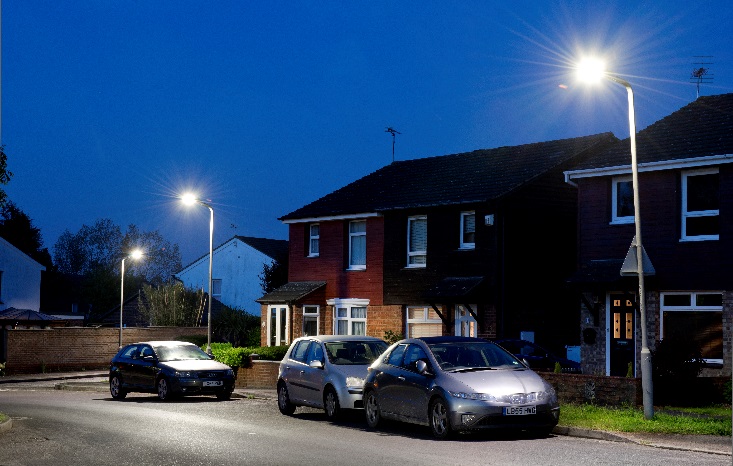 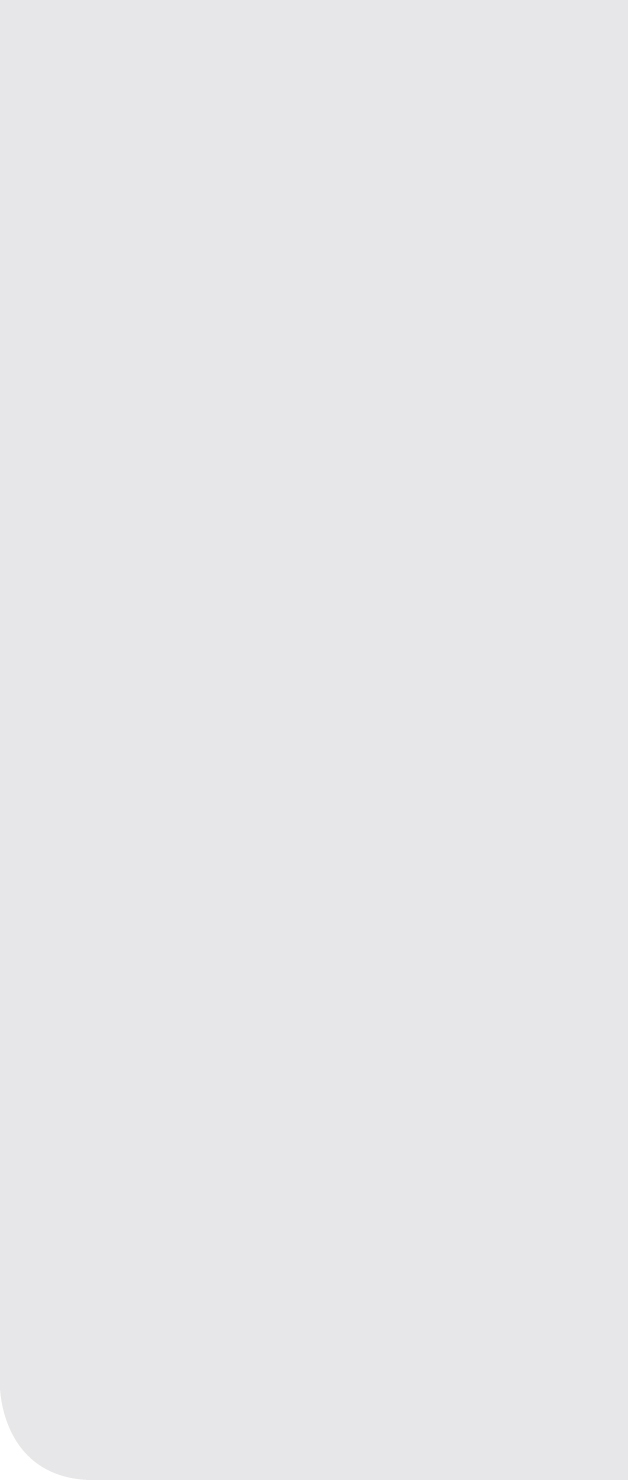 